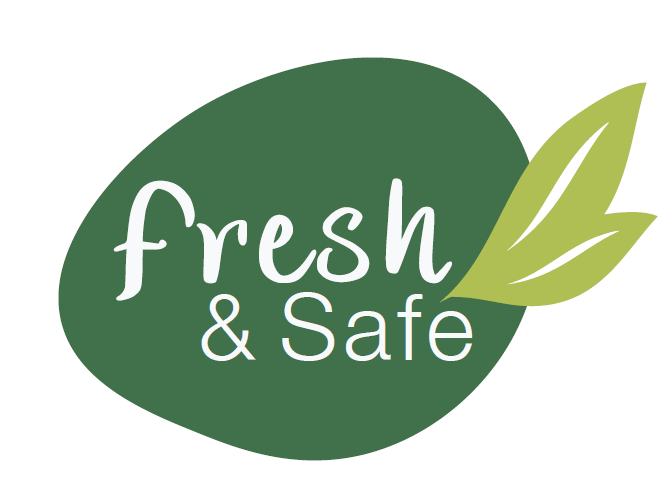 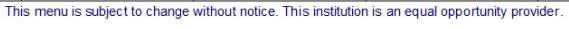 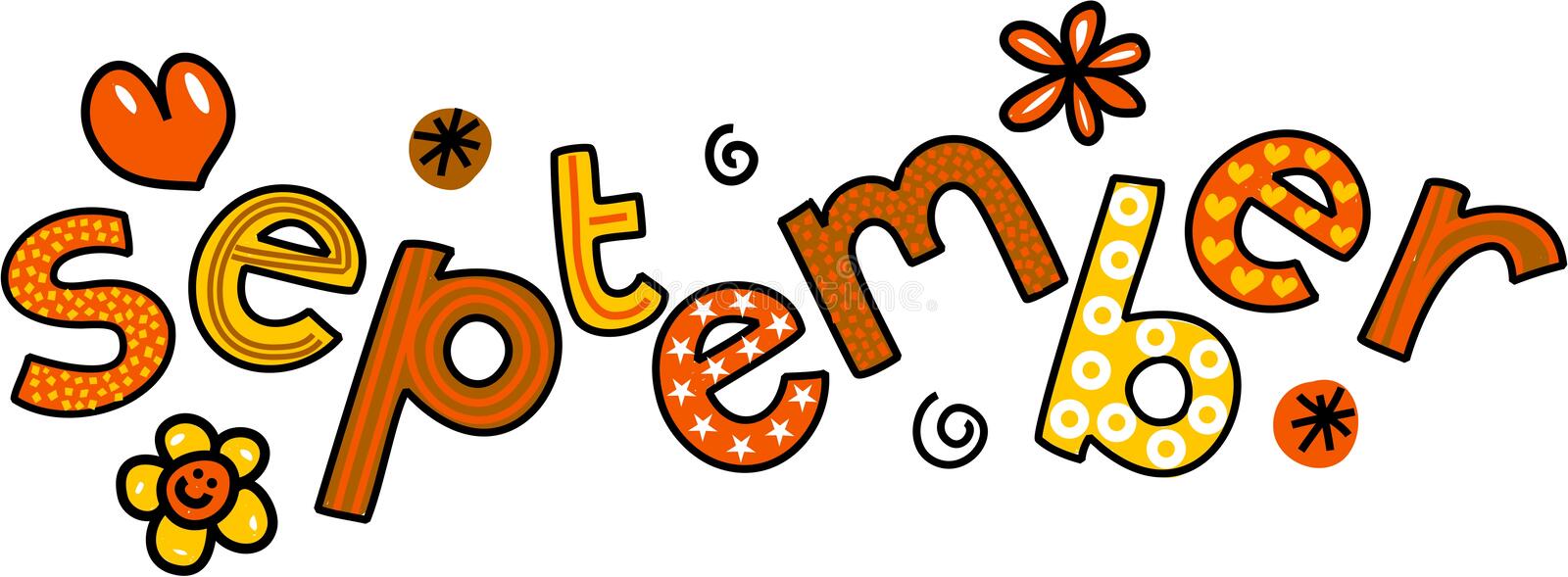 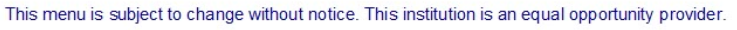 MondayTuesdayWednesdayThursdayFriday1Brunch for LunchHot CakesHash BrownSausage LinkSide SaladFruit SelectionChoice of Milk2Teriyaki ChickenBrown RiceMixed VegetablesFruit SelectionChoice of Milk5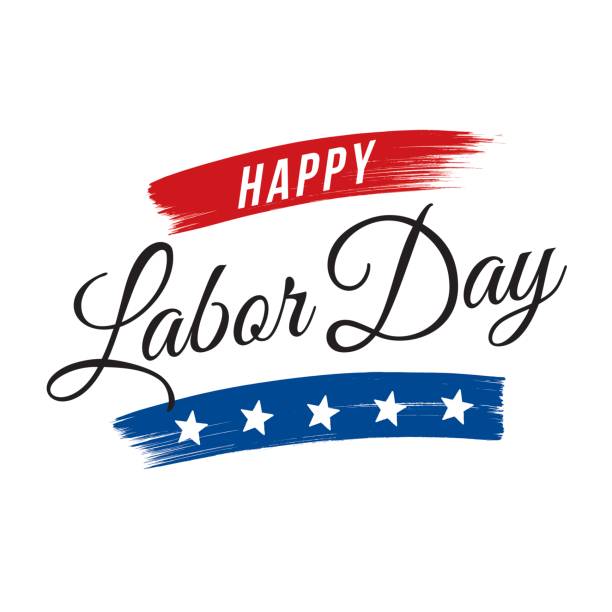 NO SCHOOL6	Soft Shell TacoSpanish RiceSeasoned BeansFruit SelectionChoice of Milk7Deli Club Submarine SandwichPotato ChipsSalad Mix/ GarnishFruit SelectionChoice of Milk8Fresh and Safe Signature ChickenWG Bread Slice w/ButterMashed PotatoesSide Salad Fruit SelectionChoice of Milk9	     Macaroni and Cheese w/HamSteamed Green BeansFruit SelectionChoice of Milk12Chicago Style Hot DogPotato ChipsMixed VegetablesFruit SelectionChoice of Fruit13Meatballs w/GravyMashed PotatoesGreen BeansFruit SelectionChoice of Milk14Pizza BreadSalad Mix w/GarnishFruit SelectionChoice of Milk15Chicken NuggetsWhole Kernal CornFruit SelectionChoice of Milk16Hard Shell TacoSpanish RiceSeasoned BeansChoice of FruitChoice of Milk19Chicken Sandwich w/Pickle CoinsMixed VegetablesFruit SelectionCho ice of Milk20	Deli Club Submarine SandwichPotato Chips Salad Mix/ GarnishFruit SelectionChoice of Milk21Chicken N GravyOver RiceSalad Mix w/GarnishFruit SelectionChoice of Milk22Corn Dogs Tater TotsSalad Mix w/Garnish Fruit SelectionChoice of Milk23Lasagna w/ MeatGarlic Bread StickSalad Mix w/GarnishFruit SelectionChoice of Milk26Pizza BurgerWhole Kernal Corn Fruit SelectionChoice of Milk27Crispy Chicken WrapPotato ChipsFresh Garden BarFruit SelectionChoice of Milk28Hot Ham N Cheese SandwichFrench Fries Salad Mix w/GarnishFruit SelectionChoice of Milk29CheeseburgerSalad Mix w/GarnishSeasoned BeansFruit SelectionChoice of Milk30Brunch for LunchHot CakesHash BrownSausage LinkSide SaladFruit SelectionChoice of Milk